Gezondheidszorg en Welzijn Gezondheidszorg en Welzijn Gezondheidszorg en Welzijn Gezondheidszorg en Welzijn Gezondheidszorg en Welzijn Gezondheidszorg en Welzijn Gezondheidszorg en Welzijn Gezondheidszorg en Welzijn Gezondheidszorg en Welzijn Gezondheidszorg en Welzijn EVALUATIE TAAL- EN REKENEXAMENSEVALUATIE TAAL- EN REKENEXAMENSEVALUATIE TAAL- EN REKENEXAMENSEVALUATIE TAAL- EN REKENEXAMENSEVALUATIE TAAL- EN REKENEXAMENSEVALUATIE TAAL- EN REKENEXAMENSEVALUATIE TAAL- EN REKENEXAMENSEVALUATIE TAAL- EN REKENEXAMENSEVALUATIE TAAL- EN REKENEXAMENSEVALUATIE TAAL- EN REKENEXAMENSNaam studentExamenjaar (omcirkel)Examenjaar (omcirkel)Examenjaar (omcirkel)Examenjaar (omcirkel)Examenjaar (omcirkel)13-1414-1515-16StudentnummerDatumDatumDatumDatumDatumOpleidingDocenten REK/NED/ENGDocenten REK/NED/ENGDocenten REK/NED/ENGDocenten REK/NED/ENGDocenten REK/NED/ENGKlas Docenten REK/NED/ENGDocenten REK/NED/ENGDocenten REK/NED/ENGDocenten REK/NED/ENGDocenten REK/NED/ENGEvaluatiepunten COEEvaluatiepunten COEWaarderingWaarderingWaarderingWaarderingWaarderingToelichting(ga evt. verder op de achterkant van dit formulier)Toelichting(ga evt. verder op de achterkant van dit formulier)Toelichting(ga evt. verder op de achterkant van dit formulier)Evaluatiepunten COEEvaluatiepunten COE1 = heel ontevreden / niet zinvol 2 = ontevreden / weinig zinvol3 = neutraal4 = tevreden / zinvol5 = heel tevreden / heel zinvol1 = heel ontevreden / niet zinvol 2 = ontevreden / weinig zinvol3 = neutraal4 = tevreden / zinvol5 = heel tevreden / heel zinvol1 = heel ontevreden / niet zinvol 2 = ontevreden / weinig zinvol3 = neutraal4 = tevreden / zinvol5 = heel tevreden / heel zinvol1 = heel ontevreden / niet zinvol 2 = ontevreden / weinig zinvol3 = neutraal4 = tevreden / zinvol5 = heel tevreden / heel zinvol1 = heel ontevreden / niet zinvol 2 = ontevreden / weinig zinvol3 = neutraal4 = tevreden / zinvol5 = heel tevreden / heel zinvolToelichting(ga evt. verder op de achterkant van dit formulier)Toelichting(ga evt. verder op de achterkant van dit formulier)Toelichting(ga evt. verder op de achterkant van dit formulier)Ben je tevreden over de informatie vooraf over het centraal ontwikkeld examen rekenen en Nederlands lezen/luisteren (COE)? Denk aan: oproepbrief-/mail, uitleg over regels, planning/tijdstip, routebeschrijving naar examenlocatie.Ben je tevreden over de informatie vooraf over het centraal ontwikkeld examen rekenen en Nederlands lezen/luisteren (COE)? Denk aan: oproepbrief-/mail, uitleg over regels, planning/tijdstip, routebeschrijving naar examenlocatie.12345Ben je tevreden over de afnamecondities tijdens de COE? Denk aan: lokaal, computers, rust, surveillance, catering.Ben je tevreden over de afnamecondities tijdens de COE? Denk aan: lokaal, computers, rust, surveillance, catering.12345Ben je tevreden over de beoordeling van de COE?Ben je tevreden over de beoordeling van de COE?12345Ben je tevreden over de beoordelingsresultaten op de COE?Ben je tevreden over de beoordelingsresultaten op de COE?12345Evaluatiepunten IEX-NEDEvaluatiepunten IEX-NEDWaarderingWaarderingWaarderingWaarderingWaarderingToelichtingToelichtingToelichtingBen je tevreden over de informatie vooraf over het instellings-examen Nederlands schrijven/spreken/gesprekken (IEX-NED)? Denk aan: uitleg over examenportfolio, taalprestaties per vaardigheid en planning van de examenonderdelen.Ben je tevreden over de informatie vooraf over het instellings-examen Nederlands schrijven/spreken/gesprekken (IEX-NED)? Denk aan: uitleg over examenportfolio, taalprestaties per vaardigheid en planning van de examenonderdelen.12345Ben je tevreden over de afname van het IEX-NED m.b.v. de taalprestaties en examenopdrachten daarbij? Denk aan: examenmoment, examenopdracht, rustige afname, surveillance.Ben je tevreden over de afname van het IEX-NED m.b.v. de taalprestaties en examenopdrachten daarbij? Denk aan: examenmoment, examenopdracht, rustige afname, surveillance.12345Ben je tevreden over de beoordeling van het IEX-NED m.b.v. de beoordelingslijsten bij de taalprestaties?Ben je tevreden over de beoordeling van het IEX-NED m.b.v. de beoordelingslijsten bij de taalprestaties?12345Ben je tevreden over de beoordelingsresultaten op het IEX-NED?Ben je tevreden over de beoordelingsresultaten op het IEX-NED?12345Evaluatiepunten IEX-ENGEvaluatiepunten IEX-ENGWaarderingWaarderingWaarderingWaarderingWaarderingToelichtingToelichtingToelichtingBen je tevreden over de informatie vooraf over het instellings-examen Nederlands schrijven/spreken/gesprekken (IEX-ENG)? Denk aan: uitleg over examenportfolio, taalprestaties per vaardigheid en planning van de examenonderdelen.Ben je tevreden over de informatie vooraf over het instellings-examen Nederlands schrijven/spreken/gesprekken (IEX-ENG)? Denk aan: uitleg over examenportfolio, taalprestaties per vaardigheid en planning van de examenonderdelen.12345Ben je tevreden over de afname van het IEX-ENG m.b.v. de taalprestaties en examenopdrachten daarbij? Denk aan: examenmoment, examenopdracht, rustige afname, surveillance.Ben je tevreden over de afname van het IEX-ENG m.b.v. de taalprestaties en examenopdrachten daarbij? Denk aan: examenmoment, examenopdracht, rustige afname, surveillance.12345Ben je tevreden over de beoordeling van het IEX-ENG m.b.v. de beoordelingslijsten bij de taalprestaties?Ben je tevreden over de beoordeling van het IEX-ENG m.b.v. de beoordelingslijsten bij de taalprestaties?12345Ben je tevreden over de beoordelingsresultaten op het IEX-ENG?Ben je tevreden over de beoordelingsresultaten op het IEX-ENG?12345Evaluatiepunten ALGEMEENEvaluatiepunten ALGEMEENWaarderingWaarderingWaarderingWaarderingWaarderingToelichtingToelichtingToelichtingBen je tevreden over de informatie over de wijze van totstandkoming van het eindcijfer op REK, NED en ENG?Ben je tevreden over de informatie over de wijze van totstandkoming van het eindcijfer op REK, NED en ENG?12345Ben je tevreden over de informatie over de wijze waarop het eindcijfer meetelt voor het behalen van je diploma?Ben je tevreden over de informatie over de wijze waarop het eindcijfer meetelt voor het behalen van je diploma?12345Vind je dat het vak/examen rekenen zinvol voor loopbaan, burgerschap en beroep?Vind je dat het vak/examen rekenen zinvol voor loopbaan, burgerschap en beroep?12345Vind je het vak/examen Nederlands zinvol voor loopbaan, burgerschap en beroep?Vind je het vak/examen Nederlands zinvol voor loopbaan, burgerschap en beroep?12345Vind je het vak/examen Engels zinvol voor loopbaan, burgerschap en beroep?Vind je het vak/examen Engels zinvol voor loopbaan, burgerschap en beroep?12345Overige opmerkingen (noteer deze op de achterkant van dit formulier)Overige opmerkingen (noteer deze op de achterkant van dit formulier)Overige opmerkingen (noteer deze op de achterkant van dit formulier)Overige opmerkingen (noteer deze op de achterkant van dit formulier)Overige opmerkingen (noteer deze op de achterkant van dit formulier)Overige opmerkingen (noteer deze op de achterkant van dit formulier)Overige opmerkingen (noteer deze op de achterkant van dit formulier)Overige opmerkingen (noteer deze op de achterkant van dit formulier)Overige opmerkingen (noteer deze op de achterkant van dit formulier)Overige opmerkingen (noteer deze op de achterkant van dit formulier)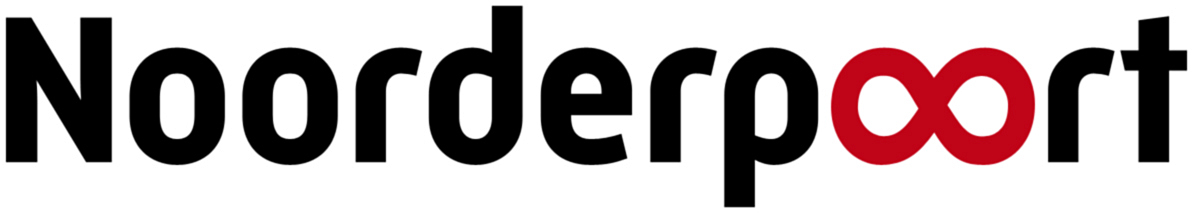 